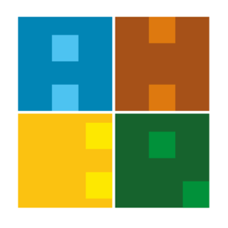 FAKÜLTE YÖNETİM KURULU KARARIİŞ AKIŞIBelge No:İA-FKL-004FAKÜLTE YÖNETİM KURULU KARARIİŞ AKIŞIİlk Yayın Tarihi:27.06.2019FAKÜLTE YÖNETİM KURULU KARARIİŞ AKIŞIGüncelleme Tarihi:FAKÜLTE YÖNETİM KURULU KARARIİŞ AKIŞIGüncelleme No:FAKÜLTE YÖNETİM KURULU KARARIİŞ AKIŞISayfa:1FAKÜLTE YÖNETİM KURULU KARARIİŞ AKIŞIToplam Sayfa:1İŞ AKIŞI ADIMLARISORUMLUİLGİLİ BELGELERBölüm BaşkanıEbysden Gelen Resmi EvrakFakülte SekreteriFakülte SekreteriFakülte SekreteriÜyelerKurul KararıFakülte SekreteriEbys Üzerinden Gönderilen Resmi EvrakFakülte SekreteriZimmet DefteriFakülte Sekreteri